Activity Leaders and EFL Teacher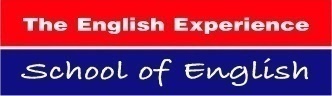 Job DescriptionExperienced activity leaders and qualified EFL teacher required for short term contracts in ItalyThe English Experience is currently recruiting both qualified EFL teachers and experienced activity leaders to work with young learners on summer camps predominantly in Italy (some opportunities in Slovenia and Germany).  Contracts are typically for two weeks either at the beginning or the end of the European school holidays.   Our busiest periods are from 10th to 24th June and from 26th August to 9th September.  We do have a couple of other periods either side of this but you would need to be available for either one or both of our busiest periods in order to apply.Flights (to and from London airports) and full board accommodation is provided by The English Experience, as well as a competitive rate of pay.Important note: It is ESSENTIAL that ALL applicants fulfil ALL of the following criteria:All applicants:Must be mother-tongue speakers of English from a country which has English as its first language Must have a British NI number (British social security number) at time of application and be allowed to work in the UK and EU Will need to submit a complete online application form Need to be able to communicate with us by email and complete the staff data form online Will need to travel on given travel dates, normally Saturday - Saturday Will need to make their own travel arrangements to the airport in the UKAll teachers must have an appropriate teaching qualificationAll activity leaders must have relevant experience working with children, ideally in an EFL setting.In order to apply, please complete our online application form on our website.If your application is successful, you will be contacted by phone or email and invited for interview.  Phone or skype interviews may be offered to those outside the region of East Anglia, UK.